      KČT, odbor Praha-Karlov, oddíl Sparta 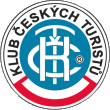                 Vás srdečně zve naSPARŤANSKÝ TURISTICKÝ PŮLMARATÓNkterý se koná v sobotu dne 4. listopadu 2023Místo startu: Ládví - stanice metra C (u fontánky)Časy startů:Trasy:Cíl: 10 km: 	 11 – 15:00 restaurace Altán u ZOO Praha21 a 30 km:	 12 – 17:00 restaurace Altán u ZOO PrahaStartovné: 	děti 10,- Kč, členové KČT 20 Kč, dospělí 40 KčUbytování:	Ubytování nejsme schopni zajistit.Mapy:  „Okolí Prahy – západ“ č.3610 km- pro rodiče s dětmi a senioryOd 9:30   do  11:00 hod21 a 33 km- pro turistyOd 7:30   do  10 :00 hod.10 kmStart: Ládví (stanice metra C) – Ďáblický háj – Kobylisy (tram) – hájovna v Čimickém háji – ul. Pěšinova – ul. Na Průhonu – Čimické údolí – Bohnice – ul. Lodžská – NS Bohnické zahradyCíl: restaurace Altán (u vstupu do ZOO Troja) Trasa v aplikaci Mapy:  https://mapy.cz/s/humerozuza 21 kmStart: Ládví (stanice metra C) – Ďáblický háj – hvězdárna Ďáblice – Ďáblice – Zdiby – Veltěž – Přemýšlení – Klecánky (přívoz) – Zámky – vyhlídka Podhoří – vyhlídka a hradiště Na Farkách – Menhiry – K Pazderkám – NS Botanické zahradyCíl: restaurace Altán (u vstupu do ZOO Troja)Trasa v aplikaci Mapy: https://mapy.cz/s/jovececoza 30 kmStart: Ládví (stanice metra C) – Ďáblický háj – hvězdárna Ďáblice – Ďáblice – Zdiby – Přemýšlení – Klecany – Drasty – Větrušice – Husinec – Klecánky - Zámky – vyhlídka Podhoří – vyhlídka Na Farkách – Menhiry – K Pazderkám – NS Botanické zahradyCíl: restaurace Altán (u vstupu do ZOO Troja)Trasa v aplikaci Mapy:  https://mapy.cz/s/jehevulugu 